Звіт сектору з питань запобігання та виявлення корупції  за І квартал 20231. Протягом першого  кварталу постійно та систематично  завідуючою Сектору  здійснювалось візування  проєктів актів з основної діяльності, адміністративно-господарських питань, кадрових питань (особового складу) залежно від їх видів.              Так, за перший  квартал  Сектором з питань запобігання та виявлення корупції апарату Мукачівської міської ради та її виконавчого комітету здійснено аналіз,  вивчено  та завізовано  загальним рахунком 370 проєктів  розпоряджень Мукачівського міського голови, рішень виконавчого комітету та рішень сесії Мукачівської міської ради.  2. Взято участь у онлайн-курсі «На захисті прав викривачів».3. Забезпечується  організація проведення оцінювання корупційних ризиків у діяльності виконавчого комітету та виконавчих органах Мукачівської міської ради та забезпечується формування персонального складу робочої групи з оцінювання корупційних ризиків у виконавчому комітеті та виконавчих органах Мукачівської міської ради.4. На постійній основі проводиться консультаційна робота щодо  розвитку інституту  викривачів та  їх захисту. 5.  На постійній основі проводиться консультаційна та роз»яснювальна  робота щодо  запобігання колабораційній діяльності.6. На постійній основі здійснюється взаємодія Сектору зі спеціально уповноваженими суб’єктами у сфері протидії корупції .7. Постійно здійснюється консультаційна допомога щодо  порядку здійснення фінансового контролю. 8. На постійній основі Сектор надає посадовим особам апарату Мукачівської міської ради та її виконавчим органам  методичну та консультаційну допомогу та проводить навчання щодо реалізації антикорупційного законодавства, з питань декларування, з питань виявлення та запобігання конфлікту інтересів, щодо порядку взаємодії зі спеціально уповноваженими суб’єктами у сфері протидії корупції тощо. Зокрема, було проведено навчання для директорів шкіл та працівників  управління освіти, культури, молоді та спорту Мукачівської міської ради.9. Здійснено розгляд звернень та запитів,  а всього (за період І кварталу 2023) розглянуто 4 звернення та направлено відповіді ініціаторам запиту. Серед звернень повідомлень про корупційні діяння та діяння пов'язані з корупцією щодо посадових осіб Мукачівської міської ради та її виконавчих органів не було. А також протягом  І кварталу 2023  не було зафіксовано випадків неетичної поведінки або дискримінації щодо посадових осіб Мукачівської міської ради та її виконавчих органів.10. На постійній основі  приймається участь в засіданнях виконавчого  комітету та сесіях ММР з метою запобігання виникненню конфлікту інтересів під час процедури голосування.Завідувачка сектору                                                                               Наталія КІЯН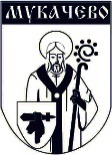 МУКАЧІВСЬКА МІСЬКА РАДАСектор з питань запобігання та виявлення корупціїМукачівської міської радипл. Духновича Олександра, 2, м. Мукачево, Закарпатська обл., Україна, 89600, тел.: 2-10-47, e-mail:  mvk@mukachevo-rada.gov.ua______________ № _________                         На № __________ від _________